Mitgliedsantrag „ENGEL FÜR TIERE IN NOT e.V.“Angaben zum Mitglied: (Pro Mitglied ein Formular)Name, Vorname								Straße, Hausnummer								PLZ  Wohnort								Geburtsdatum								Telefon-Nr.								Email								Geschlecht:	 männlich		 weiblich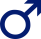 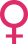 weitere Angaben (eigenes Tier, Sachkundenachweis, etc.): Hinweise:Durch seine/ihre Unterschrift erklärt der/die Antragsteller(in), stellvertretend bei unter 18jährigen für ihn/sie der/die Erziehungsberechtigte/n, seinen Beitritt und verpflichtet sich zur Einhaltung der Satzung und Ordnungen, insbesondere zur pünktlichen Bezahlung des Vereinsbeitrages und Unterstützung der Vereinsziele.Ein Nichtbezahlen des Beitrages hat nach 2 erfolglosen Mahnungen den Ausschluss aus dem Verein zur Folge. Änderungen bezüglich der Adress- oder Kontodaten sind dem Verein unverzüglich mitzuteilen.Beginn der Mitgliedschaft / Beitragsberechnung:Als Eintrittsdatum gilt das Datum der Unterschrift. Die Beitragsberechnung beginnt mit dem ersten Tag des Eintritts.Austritt / Kündigung: Der Austritt aus dem Verein kann nur durch schriftliche Erklärung per Brief gegenüber dem Vorstand mit einer 3wöchigen Frist zum Quartalsende erfolgen. Zahlungen des Vereinsbeitrags: Der Vereinsbeitrag ist auf das unten genannte Konto zu entrichten. Im Ausnahmefall sind auch Barzahlungen möglich. Datenspeicherung:Das Mitglied und der Zahlungspflichtige sind damit einverstanden, dass ihre Daten für Vereinszwecke per EDV gespeichert werden. Der Verein wird die Daten ausschließlich im Rahmen der Vereinsverwaltung verwenden und nicht an Dritte weitergeben.Bankverbindung:  Engel für Tiere in Not e.V.  -  POSTBANK BERLIN  -  IBAN: DE58 100 100 100 879 395 106  -  BIC: PBNKDEFFPaypal:paypal@engelfuertiereinnot.de    (Bitte Zahlung für Freunde verwenden)Unterschrift Mitgliedsantrag: Datum:  					Unterschrift:  						Übersicht Mitgliedsbeiträge (Stand: 05.12.2015) Bitte ankreuzenIch möchte gerne den Vereins-Newsletter erhalten:                     Ja                                NeinIch bin an einer aktiven Mithilfe interessiert:                    Ja                                 NeinBerechnungsartenBitte ankreuzenBitte ankreuzenRegelsatz: kann von dem Mitglied eigenständig erhöht werdenmonatlich 5,00 €jährlich 60,00 €Ermäßigter Satz: Studenten, Schüler, Rentner, Sozialhilfeempfänger , Geringverdiener, etc.  (nur mit Nachweis)vierteljährlich 3,00 €jährlich 12,00 €